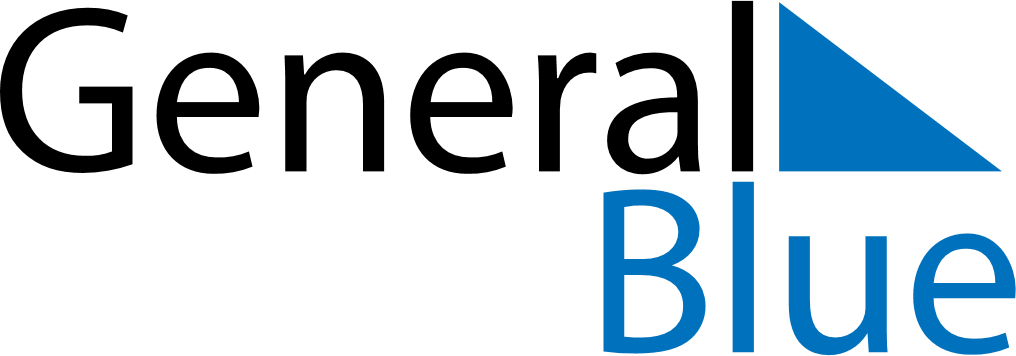 January 2117January 2117January 2117January 2117January 2117SundayMondayTuesdayWednesdayThursdayFridaySaturday12345678910111213141516171819202122232425262728293031